MESTNA OBČINA LJUBLJANAMestna občina Ljubljana, Mestni trg 1, Ljubljana, na podlagi 50. člena Zakona o stvarnem premoženju države in samoupravnih lokalnih skupnosti (ZSPDSLS-1, Uradni list RS, št. 11/18 in 79/18) in 13. člena Uredbe o stvarnem premoženju države in samoupravnih lokalnih skupnosti (Uradni list RS, št. 31/18) ter Načrta razpolaganja z nepremičnim premoženjem Mestne občine Ljubljana za leto 2022 objavljaJAVNO DRAŽBOza prodajo nepremičnine Mestne občine Ljubljana1. NAZIV IN SEDEŽ PRODAJALCA IN ORGANIZATORJA JAVNE DRAŽBEMestna občina Ljubljana, Mestni trg 1, Ljubljana, matična številka: 5874025000, ID št. za DDV: SI675933212. PREDMET JAVNE DRAŽBE IN IZKLICNA CENA2.1. Predmet javne dražbe je pozidano* stavbno zemljišče s:- parc. št. 832/19 (ID znak: parcela 1722 832/19) v izmeri  238 m², k. o. 1722 Trnovsko predmestje.V Odloku o občinskem prostorskem načrtu Mestne občine Ljubljana – izvedbeni del (Uradni list RS, št. 78/10, 10/11 - DPN, 22/11 - popr., 43/11-ZKZ-C, 53/12 - obv. razl., 9/13, 23/13 - popr., 72/13 - DPN, 71/14 - popr., 92/14 - DPN, 17/15 - DPN, 50/15 - DPN, 88/15 - DPN in 95/15, 38/16 - avtentična razlaga, 63/16, 12/17 - popr., 12/18 - DPN, 42/18 in 78/19 - DPN) je predmetno zemljišče opredeljeno v enoti urejanja prostora (EUP) EUP TR-496, z namembnostjo SSse- splošne eno in dvostanovanjske površine.*na zemljišču stoji del objekta, ki ga ni postavila Mestna občina Ljubljana. Zemljišče nima neposrednega dostopa z javne površine.Pri predmetnem zemljišču je vpisana neprava stvarna služnost v korist podjetja Elektro Ljubljana d.d., ter plomba za vknjižbo neprave stvarne služnosti v korist podjetja Telemach d.o.o. in in plomba Dn 9887/2021, ki se nanaša na vpis pridobitve izvedene pravice ali pravnega dejstva iz četrtega odstavka 13. a člena ZZK-1 pri vseh osnovnih pravnih položajih več nepremičnin (prvi odstavek 141. člena ZZK-1) v korist Telekom d.d.Izklicna cena: 41.888,00 EUR.(z besedo: enainštirideset tisoč osemsto osemdeset eurov in 00/100)Navedena izklicna cena ne vključuje 2% davka na promet nepremičnin, ki ga plača kupec.2.2. Predmet javne dražbe je pozidano* stavbno zemljišče:- parc. št. 3149 (ID znak: parcela 1994 3149) v izmeri 189 m2, k. o. 1994 DobrovaV Odloku o občinskem prostorskem načrtu Mestne občine Ljubljana – izvedbeni del (Uradni list RS, št. 78/10, 10/11 – DPN, 22/11 – popr., 43/11 – ZKZ-C, 53/12 – obv. razl., 9/13, 23/13 – popr., 72/13 – DPN, 71/14 – popr., 92/14 – DPN, 17/15 – DPN, 50/15 – DPN, 88/15 – DPN, 95/15, 38/16 – avtentična razlaga, 63/16 in 12/17 – popr., 12/18 – DPN, 42/18 in 78/19 – DPN) je predmetno zemljišče opredeljeno v enoti urejanja prostora (EUP) RD-400 z namembnostjo SSse – splošne eno in dvostanovanjske površine*na zemljišču stoji objekt, ki ga ni postavila Mestna občina Ljubljana. Zemljišče nima neposrednega dostopa z javne površine.izklicna cena: 33.264,00 EUR(z besedo: triintrideset tisoč dvesto štiriinšestdeset eurov 00/100).Navedena izklicna cena ne vključuje 2% davka na promet nepremičnin ki ga plača kupec.2.3. Predmet javne dražbe je nepozidano stavbno zemljišče s:- parc. št. 695 (ID znak: parcela 1770 695) v izmeri  556 m², k. o. 1770 Kašelj.V Odloku o občinskem prostorskem načrtu Mestne občine Ljubljana – izvedbeni del (Uradni list RS, št. 78/10, 10/11 - DPN, 22/11 - popr., 43/11-ZKZ-C, 53/12 - obv. razl., 9/13, 23/13 - popr., 72/13 - DPN, 71/14 - popr., 92/14 - DPN, 17/15 - DPN, 50/15 - DPN, 88/15 - DPN in 95/15, 38/16 - avtentična razlaga, 63/16, 12/17 - popr., 12/18 - DPN, 42/18 in 78/19 - DPN) je predmetno zemljišče opredeljeno v enoti urejanja prostora (EUP) EUP PO-807, z namembnostjo CU- osrednja območja centralnih dejavnosti.Pri predmetnem zemljišču je vpisana neprava stvarna služnost za že zgrajeno javno komunikacijsko omrežje in pripadajočo infrastrukturo v korist Telekoma Slovenije d.d.Izklicna cena: 139.000,00 EUR.(z besedo: sto devetintrideset tisoč eurov in 00/100)Navedena izklicna cena ne vključuje 22 % davka na dodano vrednost, ki ga plača kupec.2.4. Predmet javne dražbe je nepozidano stavbno zemljišče:- parc. št. 106/15 (ID znak: parcela 1770 106/15) v izmeri 1994 m2, k. o. 1770 KašeljV Odloku o občinskem prostorskem načrtu Mestne občine Ljubljana – izvedbeni del (Uradni list RS, št. 78/10, 10/11 – DPN, 22/11 – popr., 43/11 – ZKZ-C, 53/12 – obv. razl., 9/13, 23/13 – popr., 72/13 – DPN, 71/14 – popr., 92/14 – DPN, 17/15 – DPN, 50/15 – DPN, 88/15 – DPN, 95/15, 38/16 – avtentična razlaga, 63/16 in 12/17 – popr., 12/18 – DPN, 42/18 in 78/19 – DPN) je predmetno zemljišče opredeljeno v enoti urejanja prostora (EUP) PO-327 z namembnostjo SSce- pretežno eno in dvostanovanjske površinePri predmetnem zemljišču je vpisana neprava stvarna služnost za že zgrajeno javno komunikacijsko omrežje in pripadajočo infrastrukturo v korist Telekoma Slovenije d.d.(ID omejitve 14738185) in plomba Dn 193197/2020, ki se nanaša na vpis pridobitve izvedene pravice ali pravnega dejstva iz četrtega odstavka 13. a člena ZZK-1 pri vseh osnovnih pravnih položajih več nepremičnin (prvi odstavek 141. člena ZZK-1) v korist Telemach d.d.Izklicna cena: 398.800,00 EUR(z besedo: tristo osemindevetdeset tisoč osemsto eurov 00/100).Navedena izklicna cena ne vključuje 22% davka na dodano vrednost, ki ga plača kupec.2.5. Predmet javne dražbe je nepozidano stavbno zemljišče:- parc. št. 688/95 (ID znak: parcela 1755 688/95) v izmeri 244 m2, k. o. 1755 - GlinceV Odloku o občinskem prostorskem načrtu Mestne občine Ljubljana – izvedbeni del (Uradni list RS, št. 78/10, 10/11 – DPN, 22/11 – popr., 43/11 – ZKZ-C, 53/12 – obv. razl., 9/13, 23/13 – popr., 72/13 – DPN, 71/14 – popr., 92/14 – DPN, 17/15 – DPN, 50/15 – DPN, 88/15 – DPN, 95/15, 38/16 – avtentična razlaga, 63/16 in 12/17 – popr., 12/18 – DPN, 42/18 in 78/19 – DPN) je predmetno zemljišče opredeljeno v enoti urejanja prostora (EUP) DR-402 z namembnostjo SSse- splošne eno in dvostanovanjske površinePri predmetnem zemljišču je vpisana stvarna služnost za potrebe izgradnje plinovodnega priključka, za čas obratovanja, v korist in na ime Montessori za življenje, d. o. o..Izklicna cena: 42.944,00 EUR(z besedo: dvainštirideset tisoč devetsto štiriinštirideset evrov 00/100).Navedena izklicna cena ne vključuje 22% davka na dodano vrednost, ki ga plača kupec.2.6. Predmet javne dražbe so pozidana stavbna zemljišča:- parc. št. 2216/26 (ID znak: parcela 1735 2216/26) v izmeri 113 m2, k. o. 1735 – Stožice- parc. št. 2280/42 (ID znak: parcela 1735 2280/42) v izmeri 423 m2, k. o. 1735 – Stožice- parc. št. 2280/72 (ID znak: parcela 1735 2280/72) v izmeri 31 m2, k. o. 1735 - StožiceV Odloku o občinskem prostorskem načrtu Mestne občine Ljubljana – izvedbeni del (Uradni list RS, št. 78/10, 10/11 – DPN, 22/11 – popr., 43/11 – ZKZ-C, 53/12 – obv. razl., 9/13, 23/13 – popr., 72/13 – DPN, 71/14 – popr., 92/14 – DPN, 17/15 – DPN, 50/15 – DPN, 88/15 – DPN, 95/15, 38/16 – avtentična razlaga, 63/16 in 12/17 – popr., 12/18 – DPN, 42/18 in 78/19 – DPN) so predmetna zemljišča opredeljena v enoti urejanja prostora (EUP) BE-390 z namembnostjo SSse- splošne eno in dvostanovanjske površinePri zemljišču s parc. št. 2216/26 k.o. 1735 Stožice je vpisana neprava stvarna služnost v korist Telekoma Slovenije d.d. in neprava stvarna služnost v korist Plinovodi d.o.o., vknjižuje pa se tudi služnost v korist Telemacha d.o.o.Predmet prodaje so zemljišča. Objektov na predmetnih zemljiščih ni zgradila Mestna občina Ljubljana in so zasedena z uporabnikom.Izklicna cena: 99.792,00 EUR(z besedo: devetindevetdeset tisoč sedemsto dvaindevetdeset evrov 00/100).Navedena izklicna cena ne vključuje 2% davka na promet nepremičnin, ki ga plača kupec.3. NAJNIŽJI ZNESEK VIŠANJA Najnižji znesek višanja kupnine za predmet javne dražbe pod št. 2.1., 2.2., 2.5. in 2.6. je 1.000,00 EUR, za predmet javne dražbe pod št. 2.3., 2.4. je 5.000,00 EUR4. POGOJI PRODAJE	4.1. Prodajne pogodbe, pri katerih bo izdražena prodajna vrednost brez davka višja od 50.000,00 EUR,        bodo  sklenjene v obliki notarskega zapisa;4.2. V skladu z 6. in 7. odstavkom 50. člena Zakona o stvarnem premoženju države in samoupravnih lokalnih skupnosti (ZSPDSLS-1, Uradni list RS, št. 11/18 in 79/18) na javni dražbi kot dražitelji ne morejo sodelovati cenilec in člani komisije ter z njimi povezane osebe. Najugodnejši dražitelj bo moral pred sklenitvijo prodajne pogodbe podati pisno izjavo, da ni povezana oseba v skladu s 7.        odstavkom 50. člena Zakona o stvarnem premoženju države in samoupravnih lokalnih skupnosti;4.3. Nepremičnina bo prodana dražitelju, ki bo ponudil najvišjo ceno;4.4. V primeru obstoja predkupne pravice na nepremičnini, ki je predmet javne dražbe, lahko           predkupni upravičenec uveljavlja predkupno pravico na javni dražbi ali v 30 dneh po prejemu          obvestila o uspešno izvedeni javni dražbi;4.5. V roku 15 dni od dneva javne dražbe oz. po poteku roka za uveljavitev predkupne pravice bo z najugodnejšim dražiteljem sklenjena pogodba. Prodajalec lahko rok za sklenitev pogodbe podaljša za 15 dni ali pa zadrži varščino. Če dražitelj v tem roku ne bo podpisal pogodbe se šteje, da je od nakupa odstopil in ima Mestna občina Ljubljana pravico zadržati vplačano varščino;4.6. Plačilo celotne kupnine v roku 8 dni po sklenitvi prodajne pogodbe je bistvena sestavina          pogodbe;4.7. V skladu z 2. odstavkom 48. člena Zakona o stvarnem premoženju države in samoupravnih lokalnih skupnosti (ZSPDSLS-1, Uradni list RS, št. 11/18 in 79/18) bo zemljiškoknjižno dovolilo za vpis lastninske pravice na nepremičnini v zemljiško knjigo kupcu izročeno po prejemu celotne kupnine;Kupec bo poleg ponujene kupnine dolžan plačati še davek na dodano vrednost, vse stroške notarja ter stroške vknjižbe lastninske pravice na svoje ime in v svojo korist v zemljiški knjigi pristojnega sodišča.5. NAČIN IN ROK PLAČILA KUPNINEKupnino bo kupec poravnal na podračun enotnega zakladniškega računa Mestne občine Ljubljana odprtega pri Banki Slovenije IBAN SI56 0126 1010 0000 114 v 8 (osmih) dneh od dneva sklenitve prodajne pogodbe oziroma izstavitve računa, v enkratnem znesku.6. KRAJ IN ČAS JAVNE DRAŽBEJavna dražba se bo vršila dne 8.12.2022 na sedežu Mestne občine Ljubljana, Mestni trg 1, Ljubljana, v KLUBU 11, s pričetkom ob:- 11:00 uri za zemljišče pod točko 2.1. v k. o. Trnovsko predmestje,- 11:20 uri za zemljišče pod točko 2.2. v k. o. Dobrova,- 11:40 uri za zemljišče pod točko 2.3. v k. o. Kašelj,- 12:00 uri za zemljišče pod točko 2.4. v k. o. Kašelj,- 12:20 uri za zemljišče pod točko 2.5. v k. o. Glince,- 12:40 uri za zemljišče pod točko 2.6. v k. o. Stožice.Kandidati se bodo morali 15 minut pred začetkom posamezne javne dražbe izkazati z dokazili iz 7. točke te objave.7. POGOJI ZA UDELEŽBO NA JAVNI DRAŽBI7.1. Na javni dražbi lahko sodeluje domača ali tuja pravna ali fizična oseba, ki lahko v skladu s pravnim       redom Republike Slovenije postane lastnik nepremičnine, kar preveri vsak dražitelj zase  ter se       pravočasno in pravilno prijavi, tako da: - plača varščino in predloži dokazilo o njenem plačilu;- predloži pooblastilo, ki se mora nanašati na predmet javne dražbe, pri čemer mora biti podpis   pooblastitelja overjen pri notarju, v primeru, če se v imenu ponudnika javne dražbe udeleži   pooblaščenec;- predloži izpisek iz sodnega registra oziroma AJPES-a (samo za pravne osebe in samostojne     podjetnike), ki ne sme biti starejši od treh mesecev;      - predloži izvirnik osebnega dokumenta (potni list ali osebna izkaznica), če se prijavi fizična oseba,         samostojni podjetnik ter zastopniki in pooblaščenci pravnih oseb ter       - davčno številko (samo za fizične osebe).Organizator javne dražbe bo potrdil vse pravilne in pravočasne prijave.Javna dražba se bo opravila v slovenskem jeziku.8. VARŠČINA Dražitelji in morebitni predkupni upravičenci morajo vplačati varščino najkasneje v petek 2. 12. 2022, do 24.00 ure,  ki znaša 10% izklicne cene, na podračun enotnega zakladniškega računa Mestne občine Ljubljana, odprtega pri Banki Slovenije:- številka: SI56 0126 1010 0000 114, sklic na številko: 00 007-432000, z navedbo »plačilo varščine  parc. št…. k. o….« (navedite parcelno številko in katastrsko občino).Plačana varščina se najugodnejšemu dražitelju vračuna v kupnino, ostalim dražiteljem, ki niso uspeli na javni dražbi, pa se varščina vrne brez obresti v roku 30 dni po zaključku javne dražbe. Če dražitelj ne sklene pogodbe ali ne plača kupnine, prodajalec obdrži varščino.V kolikor oseba, ki je vplačala varščino, iz neupravičenih razlogov ne bo pristopila na javno dražbo oz. kljub udeležbi na javni dražbi ne bo pripravljena kupiti predmeta javne dražbe, prodajalec obdrži varščino. 9. DODATNE INFORMACIJEDodatne podrobnejše informacije o pogojih javne dražbe in podatke o predmetnih nepremičninah dobijo interesenti na Mestni občini Ljubljana, Mestna uprava, Oddelek za ravnanje z nepremičninami, in sicer:pod točko 2.1. do 2.4. kontaktna oseba je Tadeja Purkat Tavčar, tel. št. 01/ 306 11 32, e-mail: tadeja.purkat@ljubljana.si;pod točko 2.5. kontaktna oseba je Milena Ratajc, tel. št. 01/ 306 46 72, e-mail: milena.ratajc@ljubljana.si;pod točko 2.6. kontaktna oseba je Andreja Lavrič, tel. št. 01/ 306 11 45, e-mail: andreja.lavric@ljubljana.si.10. DRUGI POGOJI IN PRAVILA JAVNE DRAŽBE10.1. Nepremičnina je naprodaj po načelu »videno – kupljeno«.10.2. V primeru naknadne ugotovitve, da je na prodajani nepremičnini vgrajena gospodarska javna           infrastruktura,  prodajalka pridrži pravico stvarne služnosti za že zgrajeno gospodarsko javno          infrastrukturo, za čas obratovanja te infrastrukture. Kupcu v tem primeru nadomestilo ne pripada. 10.3. Na javni dražbi uspe dražitelj, ki ponudi najvišjo ceno.10.4. Javna dražba za nepremičnino je končana, ko voditelj dražbe trikrat neuspešno ponovi isto          najvišjo ponudbo. 10.5. Ugovore proti dražbenemu postopku je mogoče podati, dokler ni končan zapisnik o poteku         dražbe.10.6. Javno dražbo bo izvedla Komisija za pridobivanje, razpolaganje in upravljanje s stvarnim   premoženjem Mestne občine Ljubljana v skladu z Uredbo o stvarnem premoženju države in      samoupravnih lokalnih skupnosti (Uradni list RS, št. 31/18)10.7. Prodajalec lahko začeti postopek prodaje delno ali v celoti ustavi, kadarkoli do sklenitve          pravnega posla brez obrazložitve in brez odškodninske odgovornosti, dolžan pa je vrniti           vplačano varščino brez obresti.Besedilo javne dražbe je objavljeno na spletni strani Mestne občine Ljubljana www.ljubljana.si.MESTNA OBČINA LJUBLJANA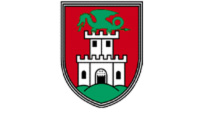 